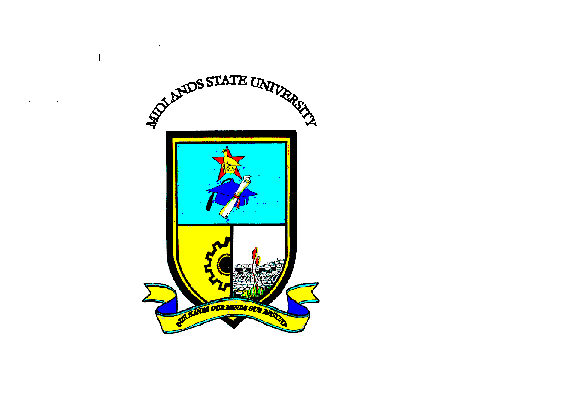 FACULTY OF NATURAL RESOURCES MANAGEMENT AND AGRICULTUREINTRODUCTION TO AGRICULTURAL ECONOMICSCODE: HACE 101SESSIONAL EXAMINATIONSDECEMBER 2017DURATION: 3 HOURSEXAMINER: MR N. CHIPUNZASECTION A [Each question 1 to 15 carries 1 mark ]Which of the following is not a harmful effect of inflation? Unanticipated inflation increases the risk associated with long-term contracts. Inflation distorts the information delivered by market prices. Individuals will waste productive resources protecting themselves from the effects of inflation. Inflation increases the purchasing power of the dollar.Which of the following inputs are variable in the long runLabour Capital and equipment  Plant size All of the aboveThe slope of the total product curve is theAverage productSlope of a line from the origin to the pointMarginal productMarginal rate of technical substitutionThe law of diminishing returns refers to diminishingTotal returnsMarginal returnsAverage returnsAll of the aboveThe shape of the production possibility frontier can be described as:Upward- sloping and concave to the originDownward- sloping and concave to the originDownward- sloping and convex to the originUpward- sloping and convex to the originNone of the aboveThe demand for a commodity is perfectly elastic. A firm producing the commodity currently sells 100 units at $5 each. What will be the revenue obtained by the firm if it increases the price to $6?Zero$400$500$600None of the above Which of the following would cause a rightward shift of the demand for labour:An increase in the price of output that labour producesA decrease in the demand for the output that labour producesA decrease in the productivity of labourLabour shortageA decrease in wagesWhich of the following is not one of the assumptions of a perfectly competitive market:Homogenous productLarge number of buyers and sellersBetter information for producers than consumersFree entry and exitWhich of the following is not a consequence of the imposition of a rent ceiling on the market for rental accommodation?There are lower rents for those who can get rental accommodationThere is a reduction in the quantity supplied of rental accommodation   It solves the problem of a shortage of rental accommodationThere may be an incentive for black/ shadow markets to formLandlords may not earn a market-related return on their properties If a Mutare based producer knew her product to be an inferior good, and if she knew that average household income in the Manicaland region was predicted to fall, she would:Decrease production immediately because the demand for her product would surely fallKeep on producing the same amount of the productIncrease production because the demand for her product would riseTry to overcome the inferiority of her product by improving its qualitySwitch production to some luxury productAn isoquant:is a curve that shows all combinations of two goods that give the same amount of utilityis a curve that shows that using less of one input compensates for using less of another input is a curve that shows the same quantity of output using differing combinations of inputis a representation of the quandary producers find themselves in – unable to choose between input use- and there is no solutionNone of the aboveGovernments may allow monopolies to operateTrueFalseAn indifference curve is curve which shows the different combinations of two products that:Give a consumer equal marginal satisfactionGive the consumer equal total satisfaction  Cost a consumer equal pricesHave same pricesWhat does GDP mean?The total income produced by citizens of the countryA green development planThe total production generated within the countryGood domestic productivityAll issues listed below are microeconomic nature except:Deciding on how to reduce inflationDeciding the appropriate advertising strategy for the firmDeciding the appropriate pricing strategy for the firmDeciding how a consumer should maximize his utilityDeciding on how a firm can maximize its profitsAt a price of $15.00 per bucket of tomatoes, smallholder farmers were delivering 600 tonnes per week to the local market ‘Musika wehuku’. As the season advanced the price of tomatoes went down to $10.00 per bucket resulting in farmers delivering 500 tonnes of tomatoes per week. Calculate the elasticity of supply and interpret the value of elasticity. 		[10 marks]SECTION BQUESTION 1 Explain graphically what would happen to the supply of an agricultural commodity if:there is an introduction of an input subsidy				[5 marks]Price of a competing product falls					[5 marks]Cost of production rises							[5 marks]Technology improves							[5 marks]Prices of inputs increases							[5 marks]QUESTION 2 Interpret the following production function  Q = f ( X1 | X2 X3 …………Xn)											[4 marks]Define the following terms. Use diagrams and examples where possibleLeast cost combination						[4 marks] Opportunity cost							[4 marks]Principle of equi- marginal returns				[4 marks]The law of diminishing marginal returns			[4 marks]Derived demand for inputs					[5 marks]QUESTION 3 What is price discrimination? 						[3 marks]What are the three conditions that make it successful?		[9 marks]Define oligopoly								[3 marks]What is the difference between change in demand and change in quantity demanded? Use graphs to support your answer.			[10 marksQUESTION 4State three types of uncertainties					[3 marks]With the aid of diagrams, illustrate the effect of technological change on agricultural production on the following: Total Product curve						[6 marks] Isoquant								[6 marks]Production Possibility frontier					[6 marks]List  two uses of elasticity						[4 marks]QUESTION 5Discuss the factors which make agriculture more susceptible to price cycles											[5 marks]Draw and explain an Engel curve for  normal good						[5 marks]inferior good						[5 marks]Briefly explain land tenure systems in Zimbabwe		[10 marks]END OF EXAMINATION